Veckobrev v.17Hejsan!Nu är vi igång med lite nya teman i både So och No.I So:n har vi börjat att läsa om hur det var förr i tiden och jämfört det med hur vi har det idag. Vi såg ett avsnitt av Madicken och pratade lite kring det. Bl a får familjen ett dammsugarvidunder….I No:n har vi börjat att läsa om kroppen, vi har sett en film om hjärta, lungor och blodomlopp. Känt på vår egen puls i viloläge och efter fysisk aktivitet. Vi har pratat om olika kroppsdelar och vad de heter.På bilden gjorde vi finska majvippor tillsammans med Sirpa som var med oss och pysslade. Vi målade även fina majbrasor.Tvåorna har börjat arbeta med ordklasserna på svenskan och först ut var Substantiv. Eleverna har dessutom fått börja lära sig en sång om substantiv, verb och adjektiv för att lättare komma ihåg hur man skiljer orden åt i de olika ordklasserna.På idrotten hade vi stationer med bl a höjdhopp. Eleverna har utvecklats mycket under vintern och vi märker att gruppen är mera självgående nu och eleverna har fått rutin på lektionsuppläggen och allt runtomkring. Alla måndagar i maj, kl 8.00-9.25,  kommer vi att ha överskolning av elever till nya klasser inför hösten. Dvs vårens F-klass besöker 1-2:ans klassrum, klass 2 besöker 3-4:ans klassrum och klass 4 besöker 5-6:ans klassrum. Detta med start 8/5Inför v.18Måndag: 1:a maj. LovdagTisdag: Läxan tas med tillbaka, även låneböcker som behöver bytas.Onsdag: Ettorna har svenska med  F-klass och tvåorna har svenska med AnnaTorsdag: IdrottFredag: Bild, engelskaViktiga datum:19-20 maj: Skolresa, Se bifogad info23 maj: Fixarkväll, se bifogad info25-26 maj: lovdagar5-6 juni: lovdagar13 juni: Skolavslutning kl 18.00 i Skogs kyrka. Sedan träffas alla som vill i Staffanshus och fikar. Fikat tar man med sig själv!Trevlig helg önskar Anna, Helena och Tove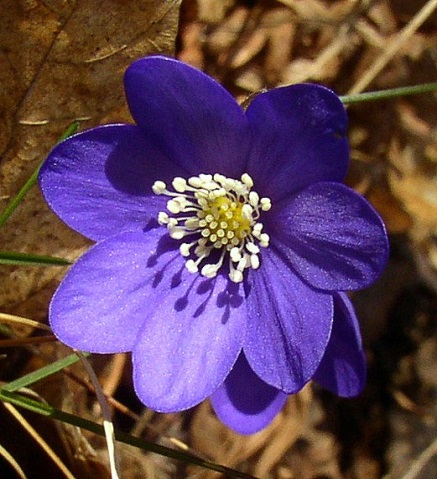 